МБОУ «СОШ № 4 с.Даниловка»23.06.2020     110 лет со дня рождения А.Т. Твардовского. Ребята посмотрели видеоролик о жизни и творчестве писателя, затем ответили на вопросы викторины.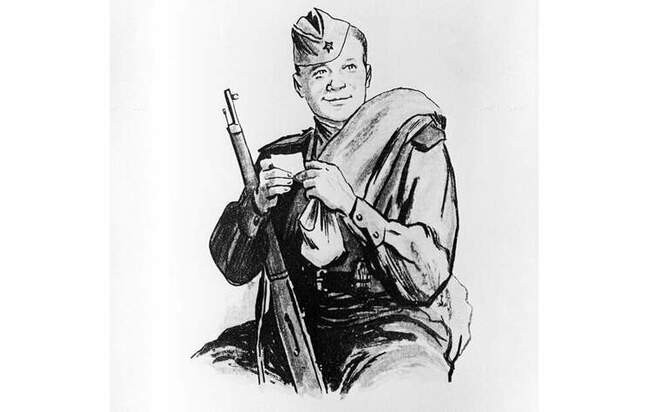 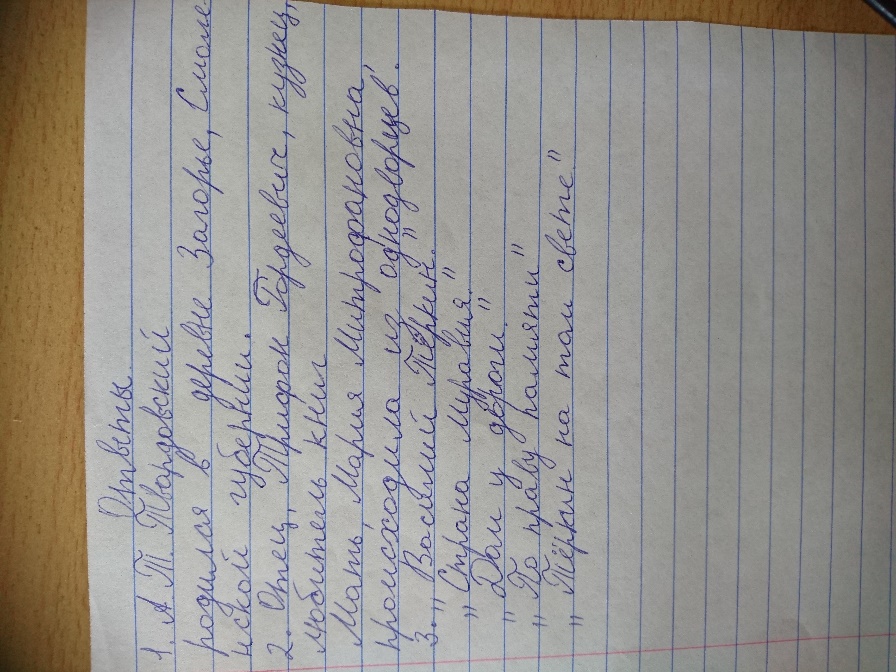 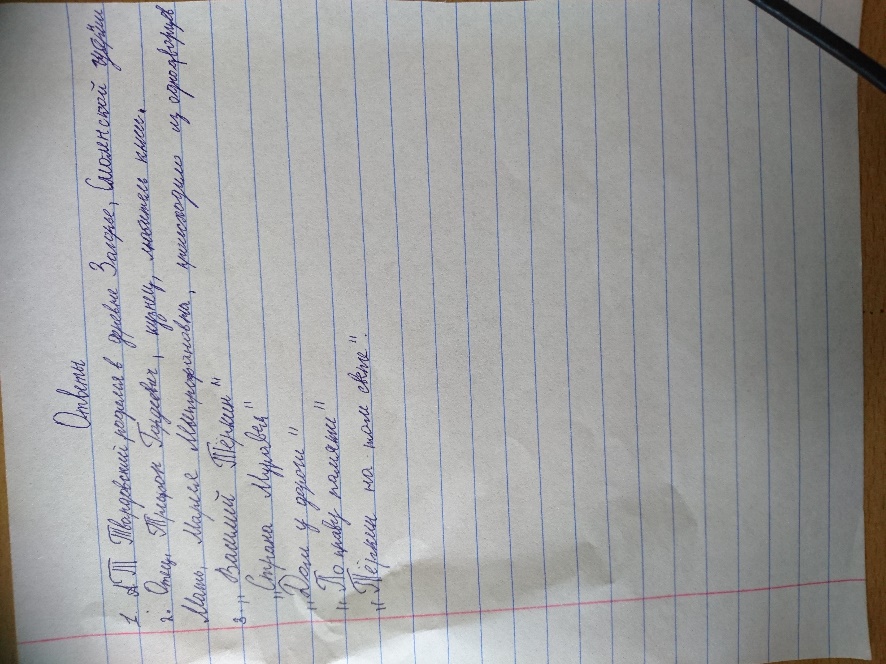 